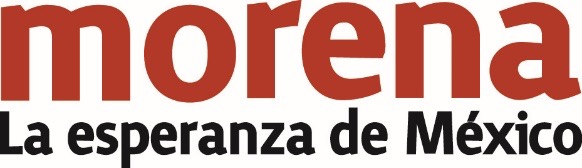 Boletín 017-001ACUERDO POLÍTICO DE UNIDAD POR LA PROSPERIDAD DEL PUEBLO Y EL RENACIMIENTO DE MÉXICOEnero 6, 2017El 20 de noviembre de 2016, en el Congreso celebrado en la Ciudad de México, los delegados del Movimiento de Regeneración Nacional (Morena) aprobamos la convocatoria abierta a mujeres y hombres, pobres y ricos, a pobladores del campo y de la ciudad, religiosos o libre pensadores, para luchar juntos y lograr, por la vía pacífica y legal, un cambio de régimen y hacer de la honestidad una forma de vida y de gobierno.Llamamos a todos los mexicanos a incorporarse a la gran tarea de transformación nacional, no solo a simpatizantes y a ciudadanos independientes sino también a los militantes de otros partidos.Nuestros adversarios están en las cúpulas de poder económico y político y en las burocracias corruptas de los partidos. Abajo no tenemos diferencias con nadie; el problema está arriba. En realidad, son muy pocos los que oprimen a muchos. En la base y en las clases medias hay un profundo deseo de liberación, de hacer realidad la justicia y de establecer una auténtica democracia. Aun cuando antes de las elecciones presidenciales se dará a conocer el Nuevo Proyecto de Nación 2018-2024, adelantamos que la propuesta se resume en gobernar con rectitud, desterrar la corrupción, abolir la impunidad, actuar con austeridad y destinar lo que se ahorre para financiar el desarrollo del país.Con esta nueva forma de hacer política, se logrará el bienestar material y el bienestar del alma para la felicidad de todos.Entorno a estos ideales nos cohesionaremos las fuerzas progresistas y democráticas de México.Este acuerdo político de unidad por la prosperidad del pueblo y el renacimiento de México lo podrán suscribir militantes de todos los partidos políticos, miembros de organizaciones sociales y ciudadanos independientes, en las principales plazas públicas de las 32 entidades federativas de la República, conforme al siguiente calendario:Andrés Manuel López ObradorPresidente del Comité Ejecutivo Nacional de Morena          Bertha Elena Luján Uranga		                Yeidckol Polevnsky GurwitzPresidente del Consejo Nacional de Morena             Secretaria General del CEN de Morena   MESDÍALUGARHORARIOENERO29Morelia, Mich.11:00FEBRERO5Nezahualcóyotl, Edo. Méx.11:005Jalapa, Ver.18:0011Tepic, Nay.17:0012Tijuana, BC11:0018Puebla, Pue.11:0018Tlaxcala, Tlax.17:0019Tuxtla Gutiérrez, Chis.11:0019Villahermosa, Tab.17:0025Monterrey, NL11:0025Saltillo, Coah.17:00MARZO18Oaxaca, Oax.11:0019Querétaro, Qro.10:0019San Luis Potosí, SLP14:00ABRIL9Pachuca, Hgo.11:009Ciudad de México17:00MAYO6Chilpancingo, Gro.11:006Cuernavaca, Mor.17:00JUNIO3Durango, Dgo.11:003Zacatecas, Zac.17:004Aguascalientes, Ags.11:004León, Gto.17:0010Ciudad Victoria, Tamps.13:0017Colima, Col.14:0017Guadalajara, Jal.19:0018La Paz, BCS11:0018Hermosillo, Son.17:0024Chihuahua, Chih.11:0025Culiacán, Sin.11:00JULIO1Campeche, Cam.17:002Mérida, Yuc.11:002Cancún, Q. Roo17:00